Services-booking  tickets for any kinds of transport;-the organization of meetings and seeing offs at the airports and stations, including VIP-service;-placing in hotels from budget to Deluxe categories with necessary infrastructure and technical equipment;-transfer organization: for groups, individuals, VIP-guests;-preparation of excursion, entertaining and cultural programs, organization of visit of the profile enterprises;-catering services of tourists, development and menu order;-interpreter services;Our contactsPhone number: (495) 786-3333 Web-site: free@way-tours.com Fax: (495) 786-9933, (495) 786-9934 Address: 13, Karl Marks Street               Cheboksary 428023RussiaCompany works every day from Monday to Friday since 10:00 till 19:00Travel Company FreeWayWe will help you to have a good rest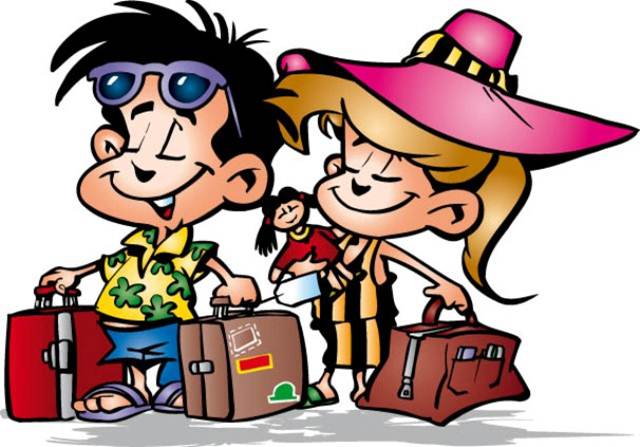 CollaborationSwedenDubaiPortugalGreeseIsraeland many others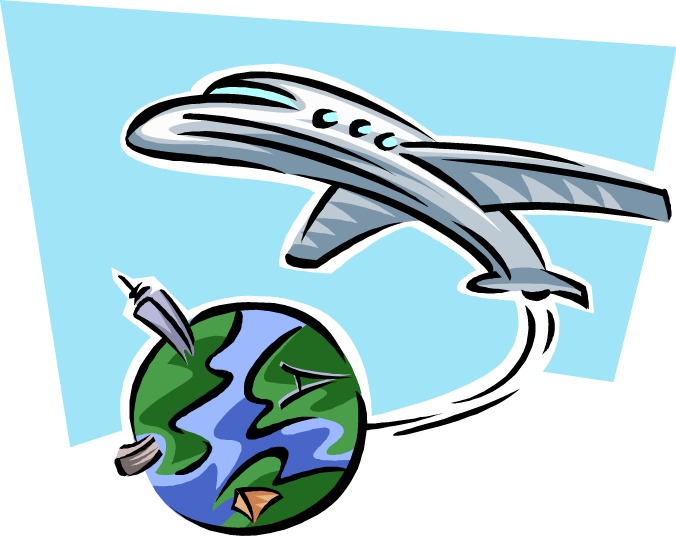 The price of tickets are from 15000 rub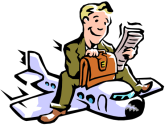 Hot ToursEgypt – a large number of entertainments and impressions. Thailand – the earth with ancient unique traditions and country of aromas of exotic flowers and fruit, soar in air.